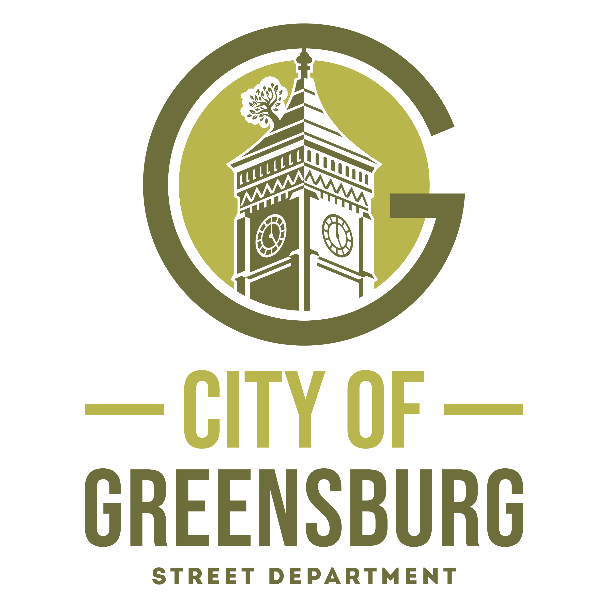                                 Holiday Trash Collection Schedule 2021HOLIDAY					DATE				TRASH COLLECTIONNew Year’s Day			Friday, January 1, 2021			Monday, January 4, 2021Martin Luther King, Jr. Day		Monday, January 18, 2021		Tuesday, January 19, 2021President’s Day 		 	Monday, February 15, 2021     	   	Tuesday, February 16, 2021Good Friday			Friday, April 2, 2021			Monday, April 5, 2021Memorial Day 			Monday, May 31, 2021			Tuesday, June 1, 2021Independence Day 		Monday, July 5, 2021    	   		Tuesday, July 6, 2021Labor Day 				Monday, September 6, 2021		Tuesday, September 7, 2021Columbus Day 		 	Monday, October 11, 2021     	   	Tuesday, October 12, 2021Veterans Day 			Thursday, November 11, 2021		Friday, November 12, 2021Thanksgiving 			Thursday, November 25, 2021		Monday, November 29, 2021Day after Thanksgiving 		Friday, November 26, 2021		Tuesday, November 30, 2021Christmas Eve			Friday, December 24, 2021		Tuesday, December 28, 2021Christmas Day			Monday, December 27, 2021		Wednesday, December 29, 2021New Year’s Day		              Friday, December 31, 2021	 	Monday, January 3, 2022